กำหนดให้สำนักงานเทศบาลตำบลเวียงสรวยเป็นพื้นที่ปลอดบุหรี่เทศบาลตำบลเวียงสรวย อำเภอแม่สรวย จังหวัดเชียงรายสำนักปลัดเทศบาลตำบลเวียงสรวย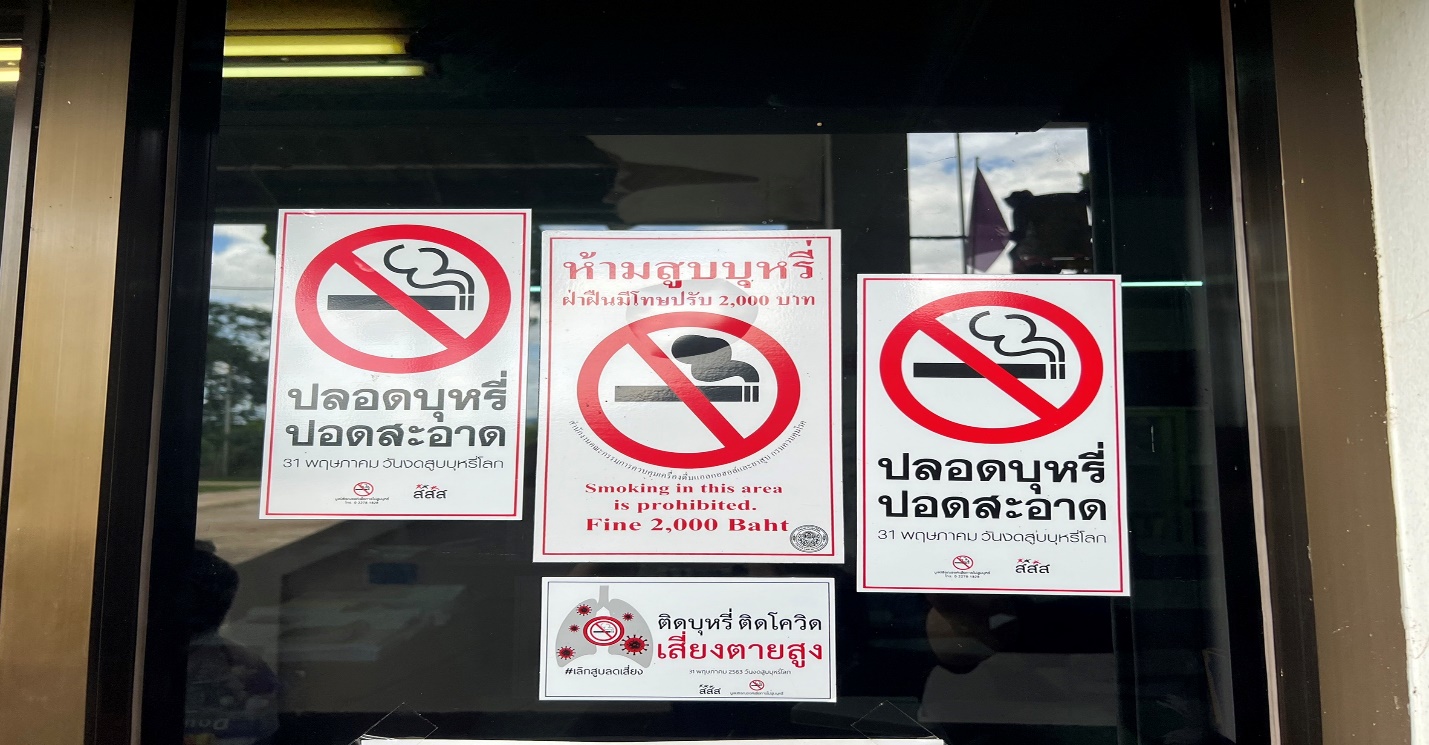 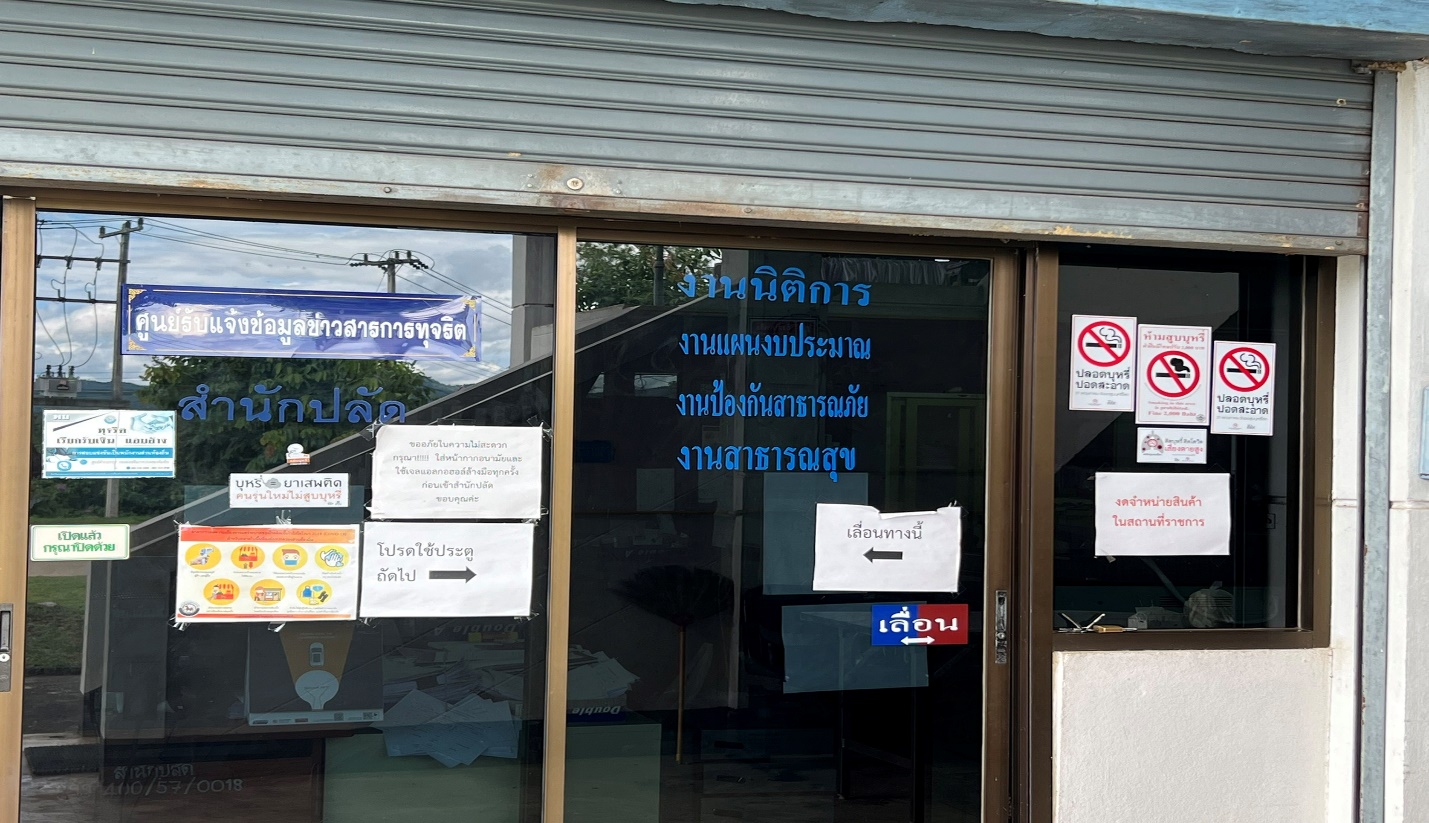 ห้องประชุม เทศบาลตำบลเวียงสรวย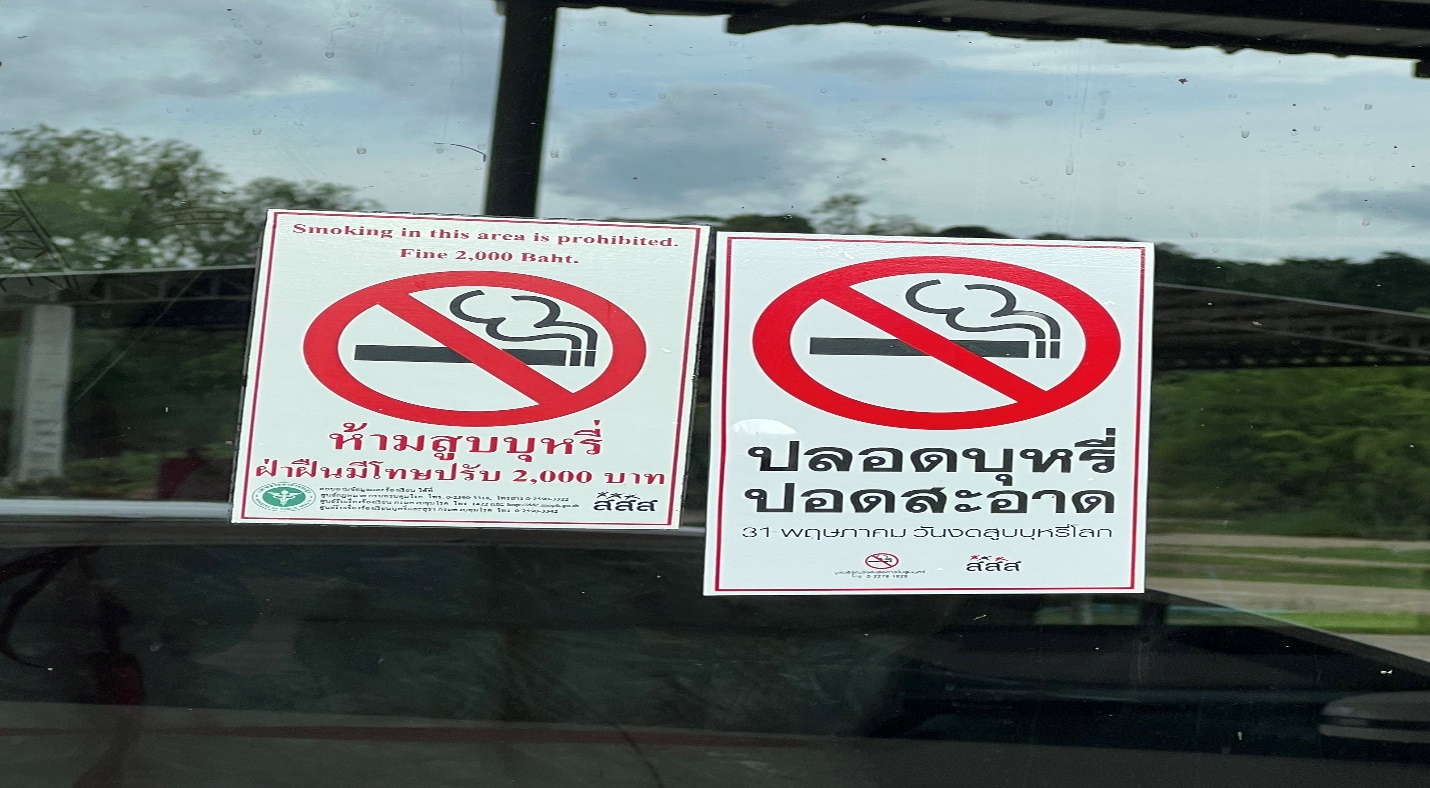 ศูนย์ป้องกันและบรรเทาสาธารณภัย เทศบาลตำบลเวียงสรวย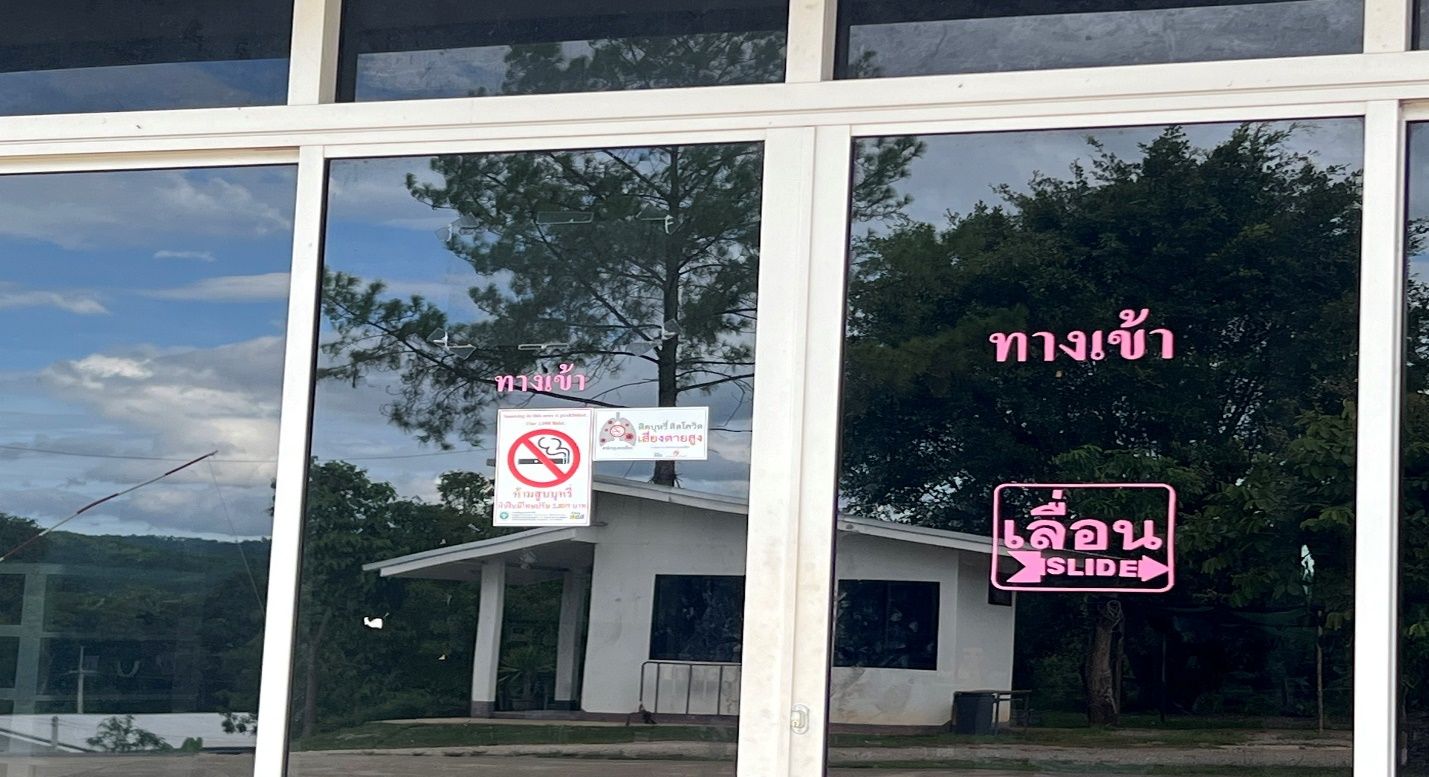 กองคลัง เทศบาลตำบลเวียงสรวย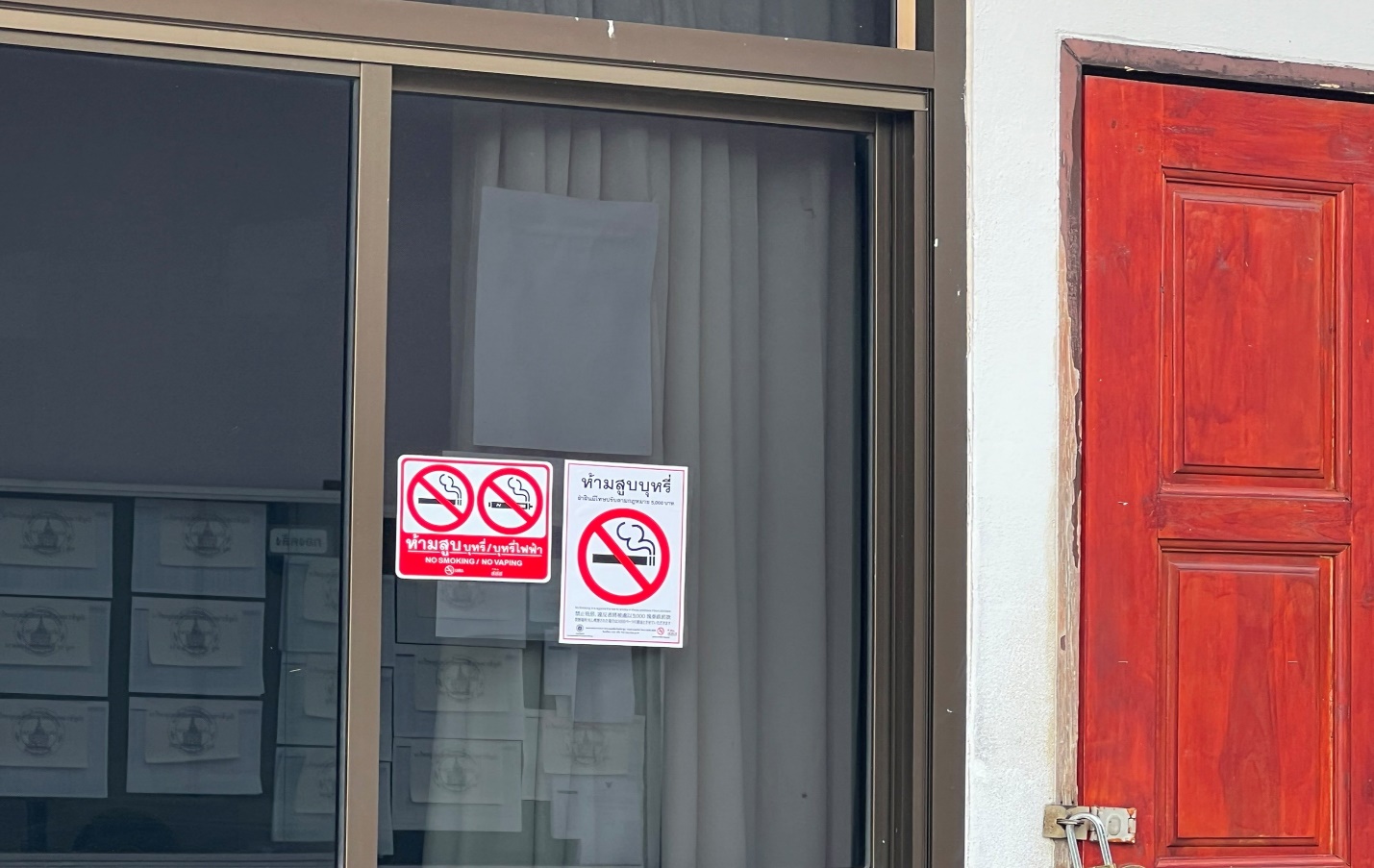 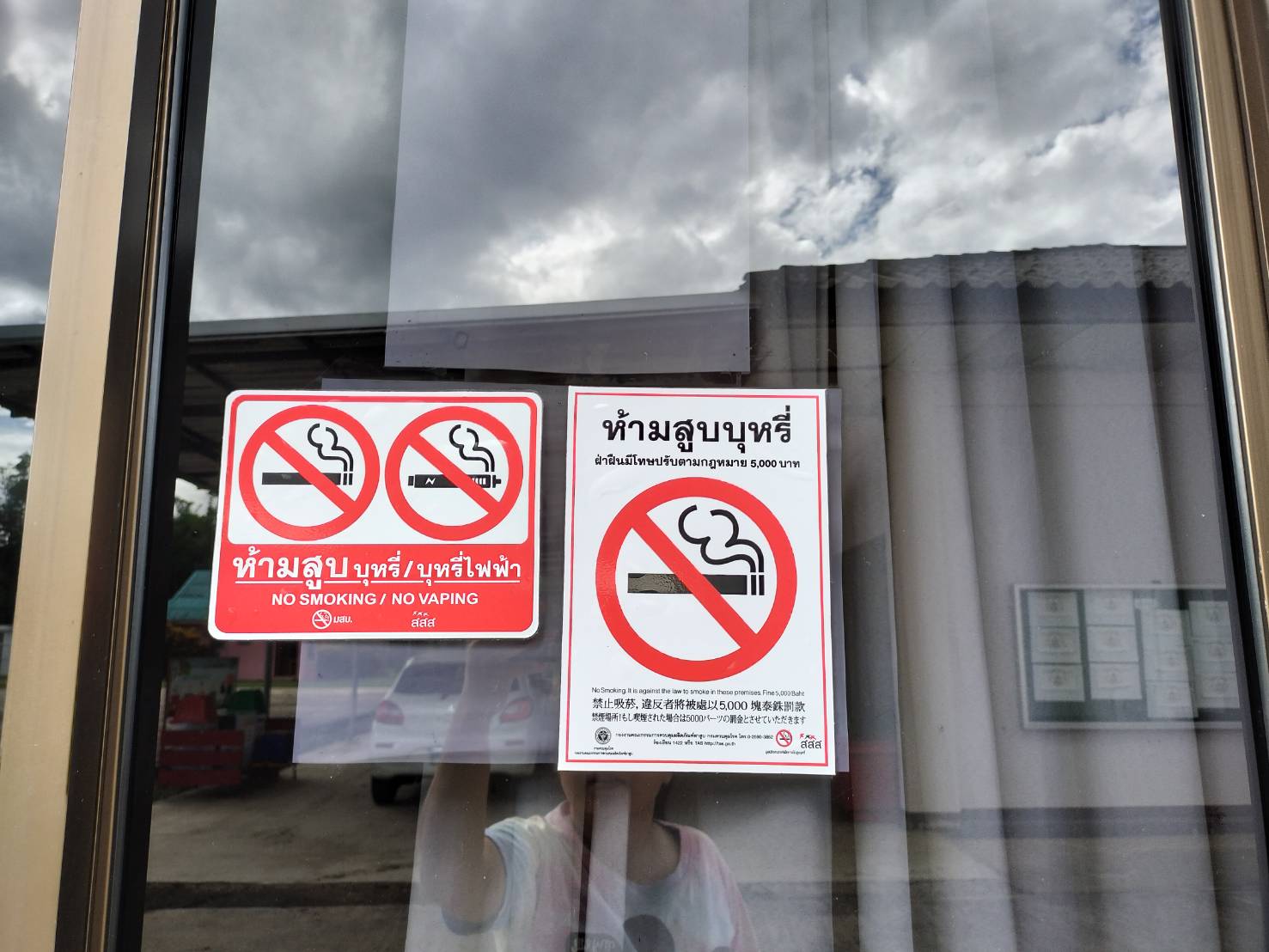 กองช่าง เทศบาลตำบลเวียงสรวย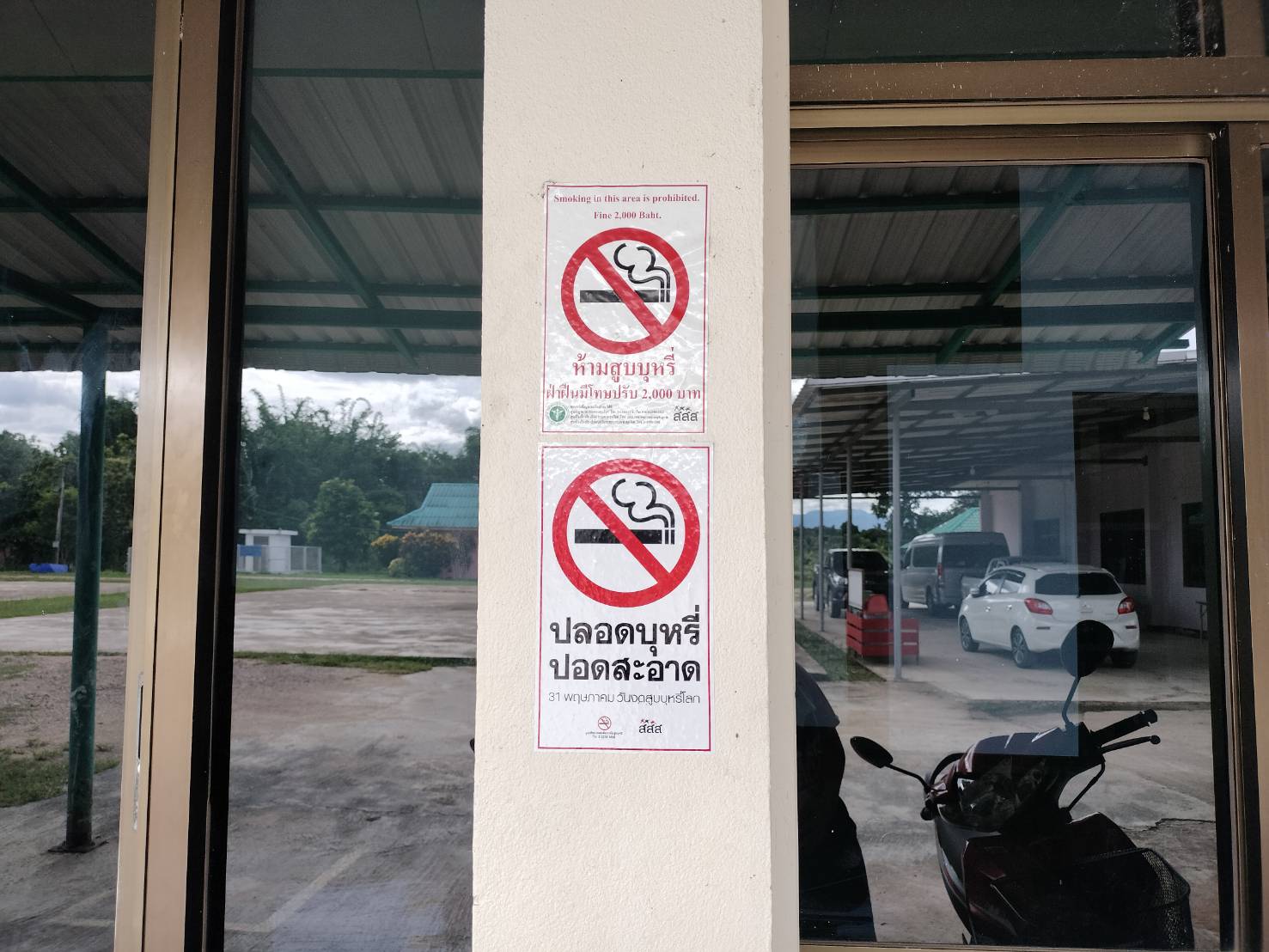 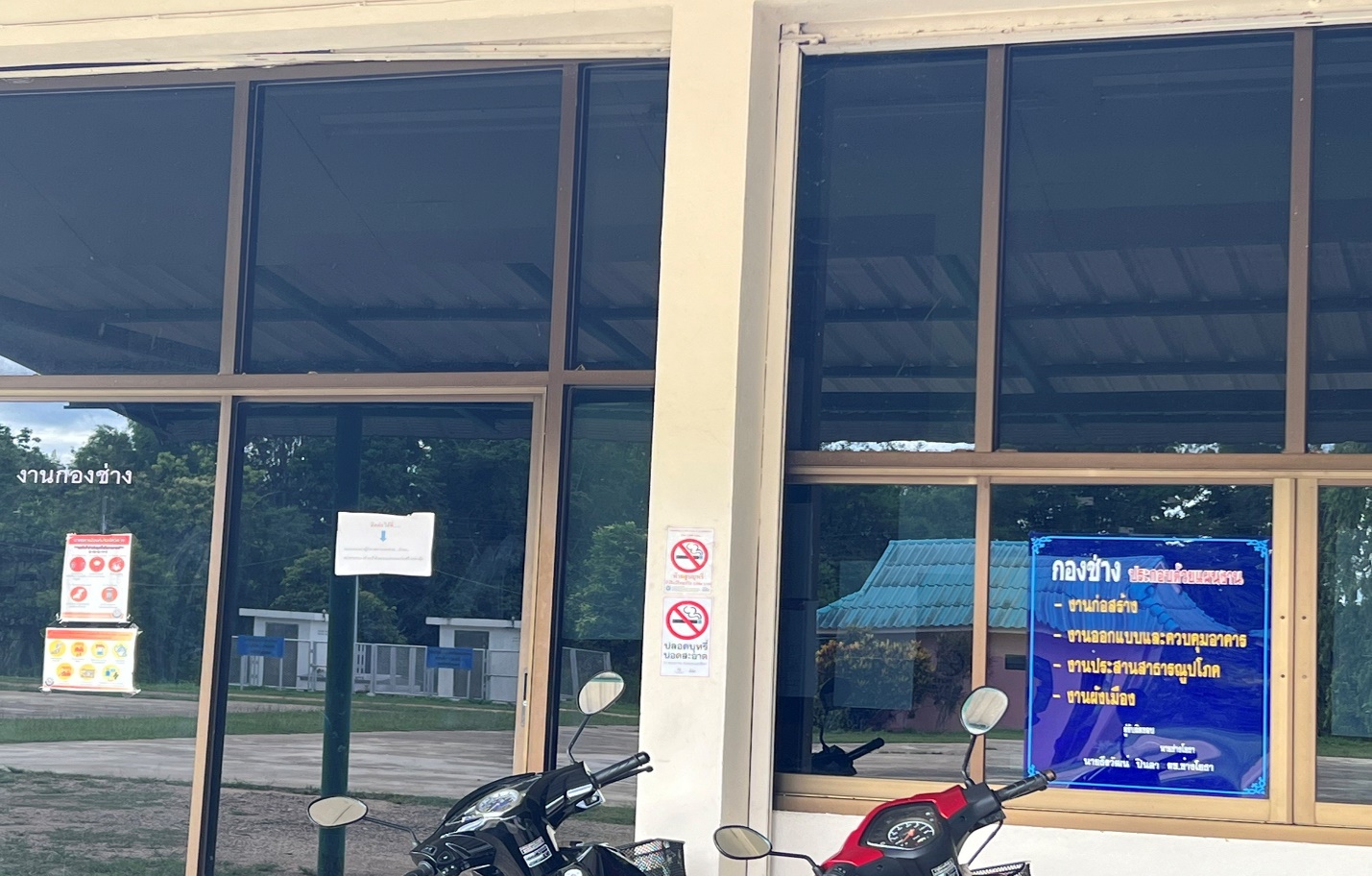 กองการศึกษา เทศบาลตำบลเวียงสรวย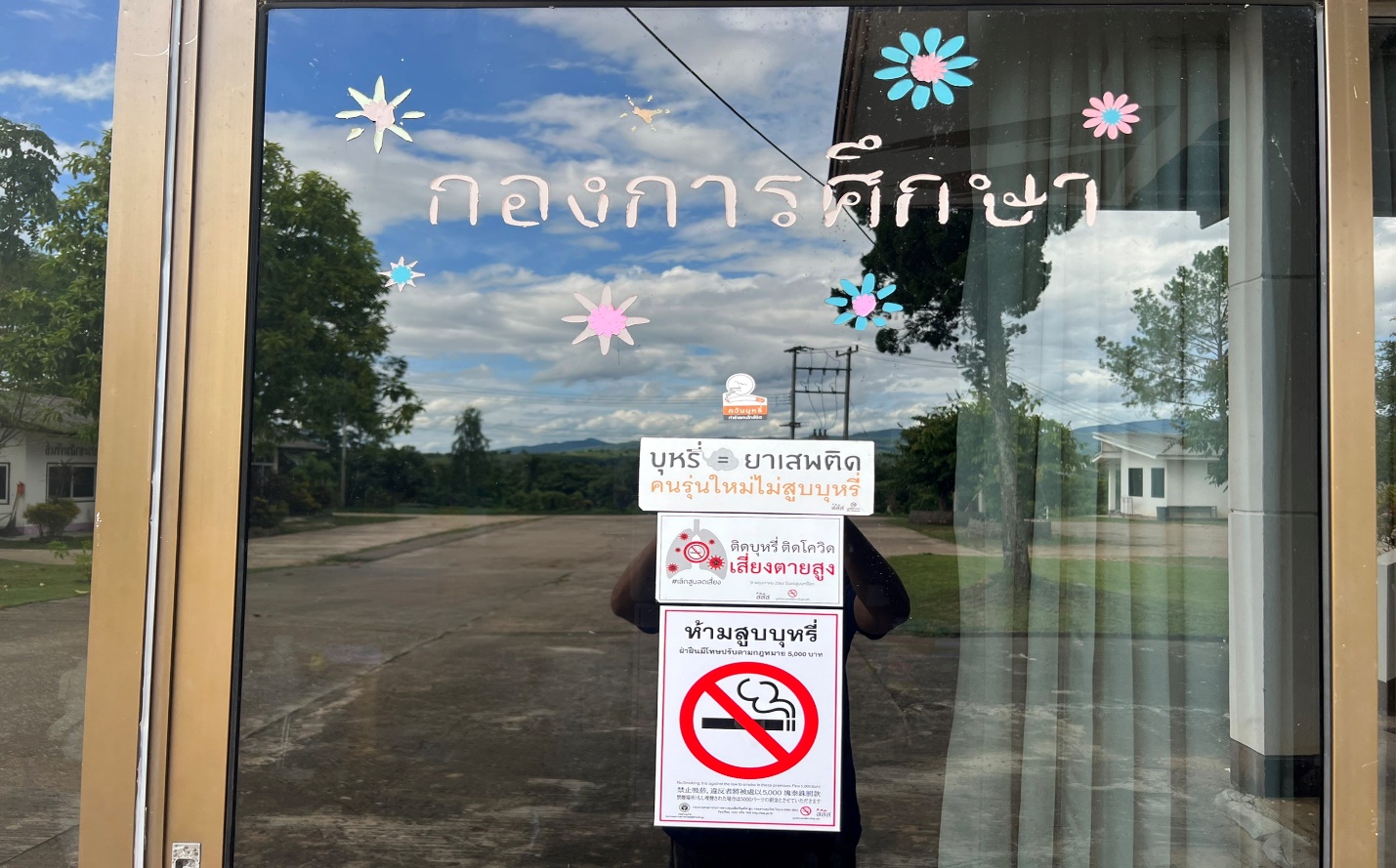 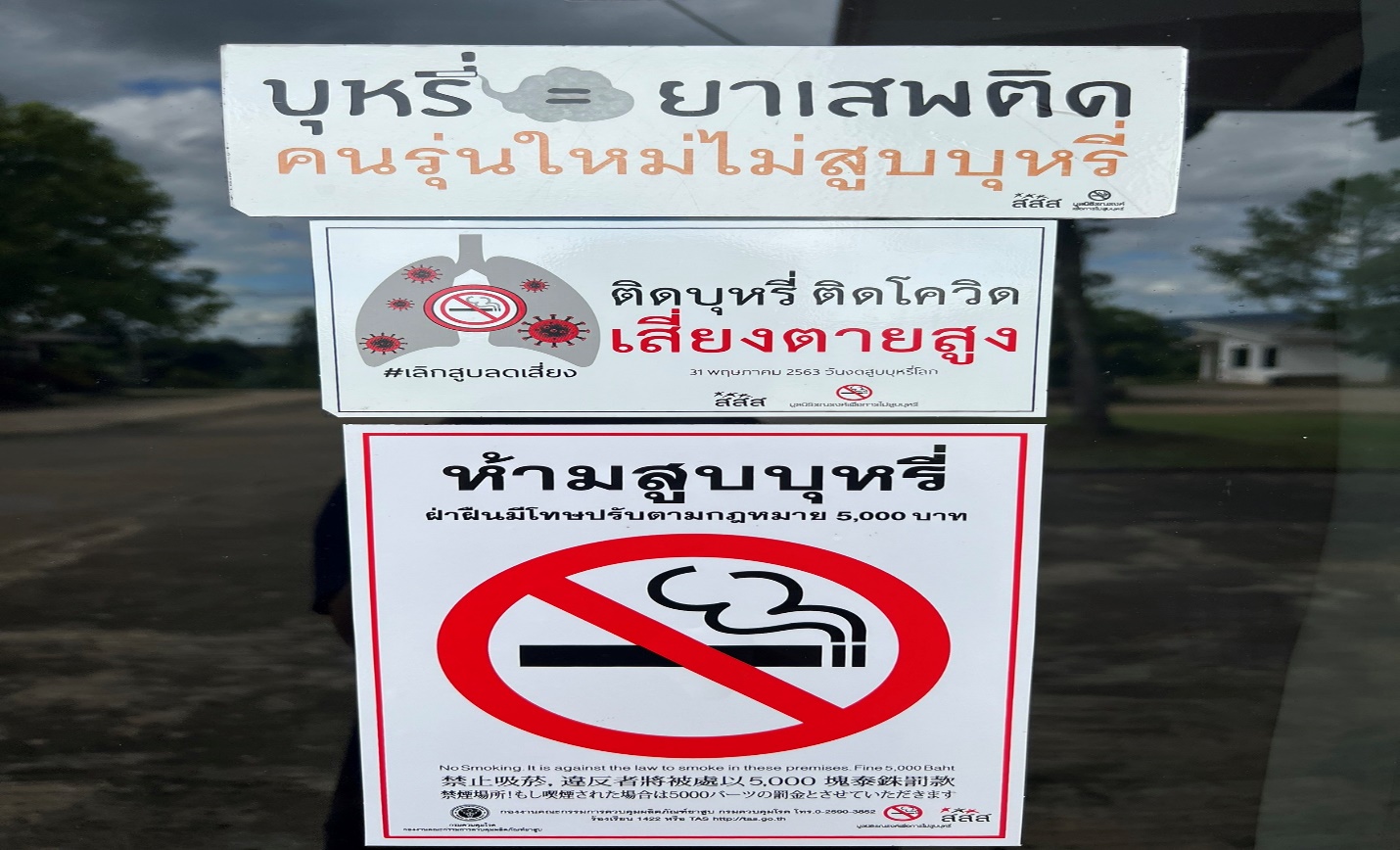 